О внесении изменений в постановление и.о.главы сельского поселения Улу-Телякский сельсовет муниципального района Иглинский район Республики Башкортостан от 25 декабря 2018 года №02-06-96  «Об утверждении Перечня главных администраторов  доходов бюджета сельского поселения Улу-Телякский  сельсовет муниципального района Иглинский район Республики Башкортостан, а также состава закрепляемых за ними кодов классификации доходов бюджета» В соответствии со статьей 20 Бюджетного кодекса Российской Федерации ПОСТАНОВЛЯЮ:В Перечень главных администраторов доходов бюджета сельского поселения Улу-Телякский сельсовет муниципального района Иглинский район Республики Башкортостан, а также состава закрепляемых за ними кодов классификации доходов бюджета, внести следующие изменения:-Из перечня исключить следующий код бюджетной классификации:	2. Контроль за исполнением настоящего постановления оставляю за собой.          Глава сельского поселения                                                                 Р.Р.ЧингизовБАШКОРТОСТАН РЕСПУБЛИКАҺЫИГЛИН РАЙОНЫ
МУНИЦИПАЛЬ РАЙОНЫНЫҢ 
ОЛО  ТЕЛӘК АУЫЛ СОВЕТЫАУЫЛ  БИЛӘМӘҺЕХАКИМИӘТЕЛенин урамы, 14а, Оло Теләк ауылы,452425 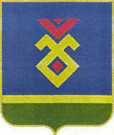 АДМИНИСТРАЦИЯСЕЛЬСКОГО  ПОСЕЛЕНИЯУЛУ-ТЕЛЯКСКИЙ СЕЛЬСОВЕТ   МУНИЦИПАЛЬНОГО РАЙОНА ИГЛИНСКИЙ РАЙОН
РЕСПУБЛИКИ  БАШКОРТОСТАНул. Ленина, 14а, с. Улу-Теляк, 452425 ҠАРАР  «06» август 2020й.          №02-06-36ПОСТАНОВЛЕНИЕ             «06» августа 2020 г.7911 08 04020 01 4000 110Государственная пошлина за совершение нотариальных действий должностными лицами органов местного самоуправления, уполномоченными в соответствии с законодательными актами Российской Федерации на совершение нотариальных действий (прочие поступления)